ДатаМероприятиеРезультат Положение25 декабряГородской фестиваль детского творчества “Новогодняя феерия”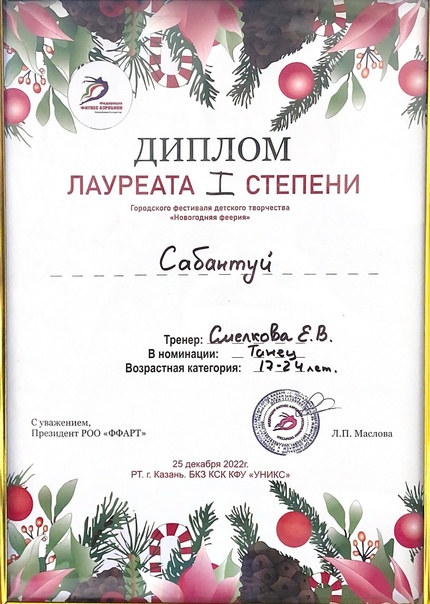 